Talking Points - Sea Shore Taflen 2:Y gwrthrychau a olchwyd i’r lan yw asgwrs ystifflog a Pwrs y Fôr-forwyn. Mae’r ystifflog yn  perthyn i deulu’r sgwid a’r octopws.Mae gan yr ystifflog gragen fewnol unigryw. Mae’n defnyddio’r asgwrn ystifflog i arnofio.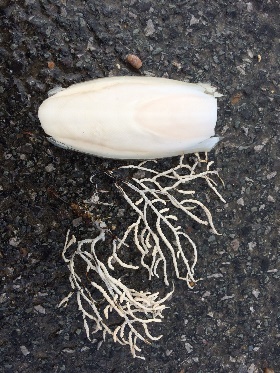 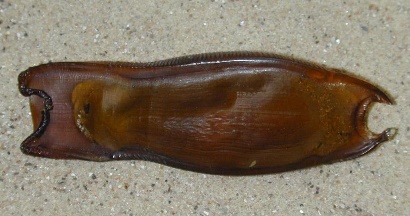 Casyn wyau siarcod, slefrod a cathod môr yw Pwrs y Fôr-forwyn. Roedd pob un yn dal embryo byw yn ddiogel.Mewn chwedlau gwerin, bagiau neu byrsiau môr-forynion oedd y rhain, fyddai’n cael eu golchi i’r lan ar ôl cael eu colli.Ffeithiau Glan y MôrFaint o arwyneb y Ddaear sydd yn fôr neu’n gefnfor? 			20%	    	33%   		70.8% ?Bell yw lliw y Cimwch Ewropeaidd pan fydd yn fyw?			Coch	Glas	Gwyrdd		OrenRydyn ni wedi archwilio llai na 5% o foroedd y ddaear. 			Gwir neu GelwyddWyddoch chi?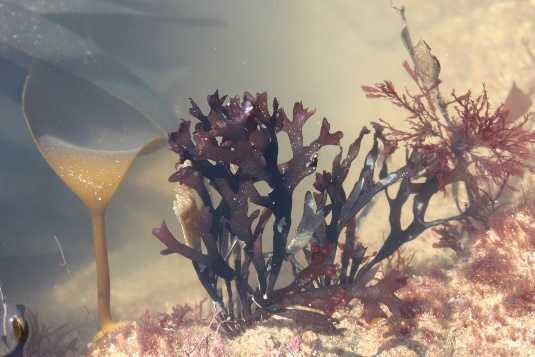 Mwsog Iwerddon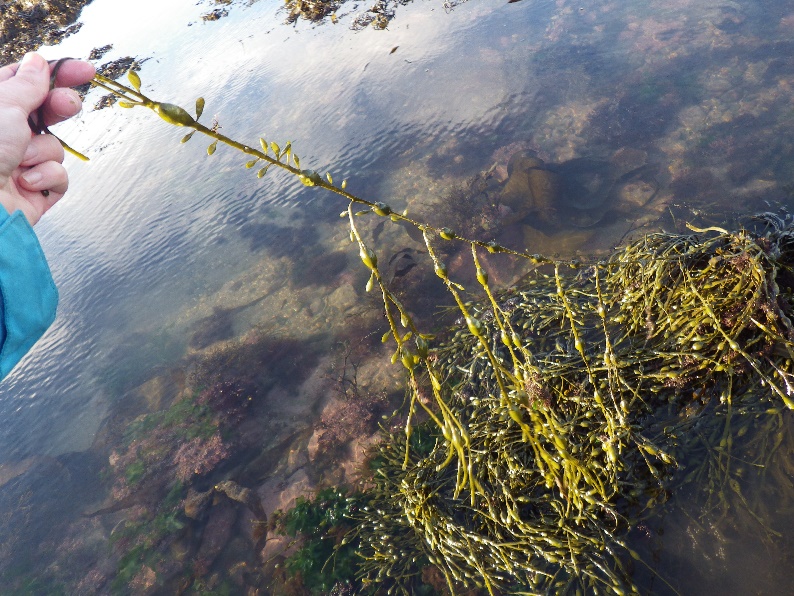 Mae rhai gwymon yn atgynhyrchu drwy greu sborau, sy’n nofio i ffwrdd o’r rhiant gyda’u hesgyll bach, bach.Roedd y Rhufeiniaid yn defnyddio gwymon i drin anafiadau, llosgi a brechau, ac mae alginate yn cael ei ddefnyddio heddiw mewn dresin meddygol.Mae Agar yn dod o wymon coch ac yn ymddywn yn debyg i gelatin. Mae’n cael ei ddefnyddio mewn bwyd yn lle gelatin anifeiliaid.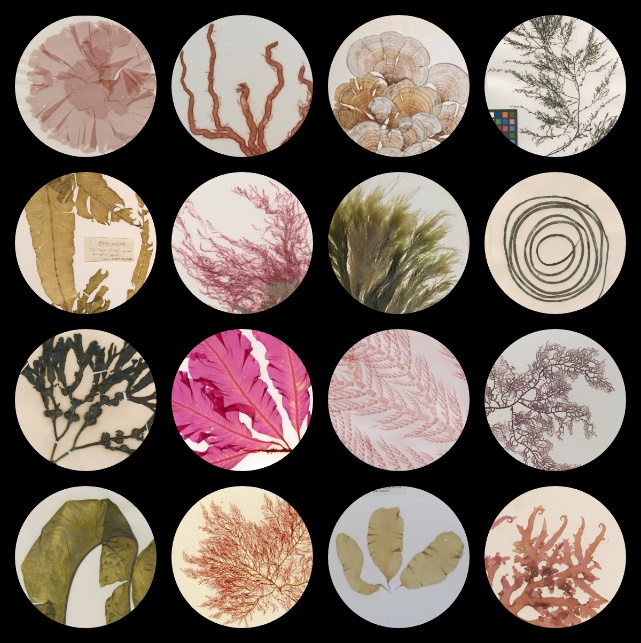 Llun o wymon wedi sychu o gasgliad yr Amgueddfa. Mae pob un i’w gweld ar arfordir Cymru. Mae gwymon yn dod ym mhob lliw a llun ac yn ysbrydoliaeth ddi-ben-draw.